DY620E Telescopic Wheel Loader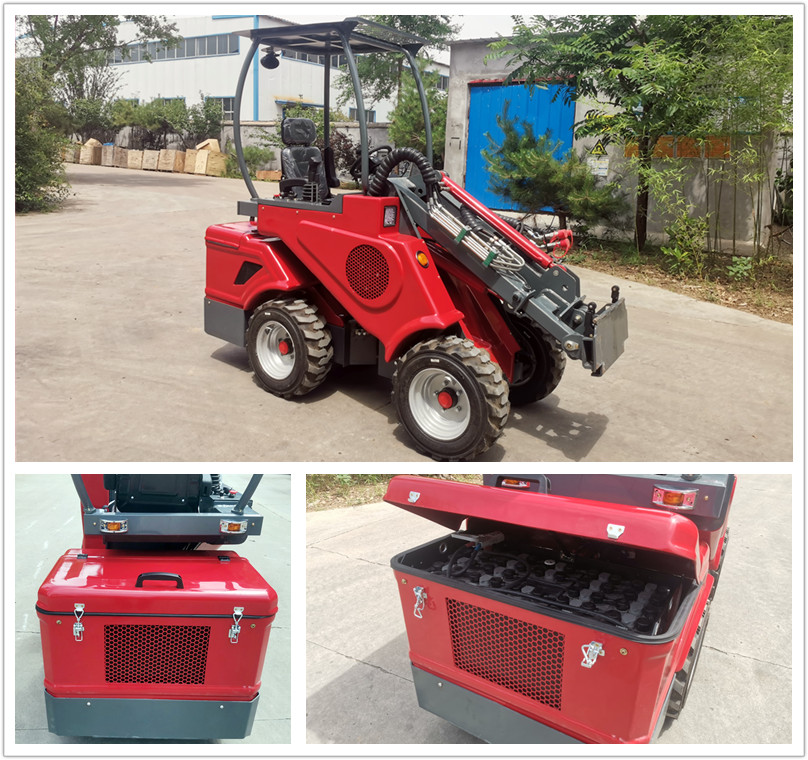 TAIAN electric power mini loader, the DY620E, is a zero emission, low noise and hydrostatic telescopic wheel loader, it’s full-electric drive, battery-powered compact loader, which can perfect to replace fuel machine in multiple working area.DY620E Features:Battery driven, 100% full electric;Lead-acid batteries;300 Ah/12kWh battery capacity;External battery charger;No exhaust emissions;Low noise;Hydrostatic 4WD;Italian PWG brand drive motor;Auxiliary hydraulics oil flow max. 30L/min;1 way hydraulic output with 1 electric output on the front;Hydraulic oil cooler;Telescopic boom;Handbrake parking brake;ROPS + FOPS canopy;2 front &1 rear LED work lights;  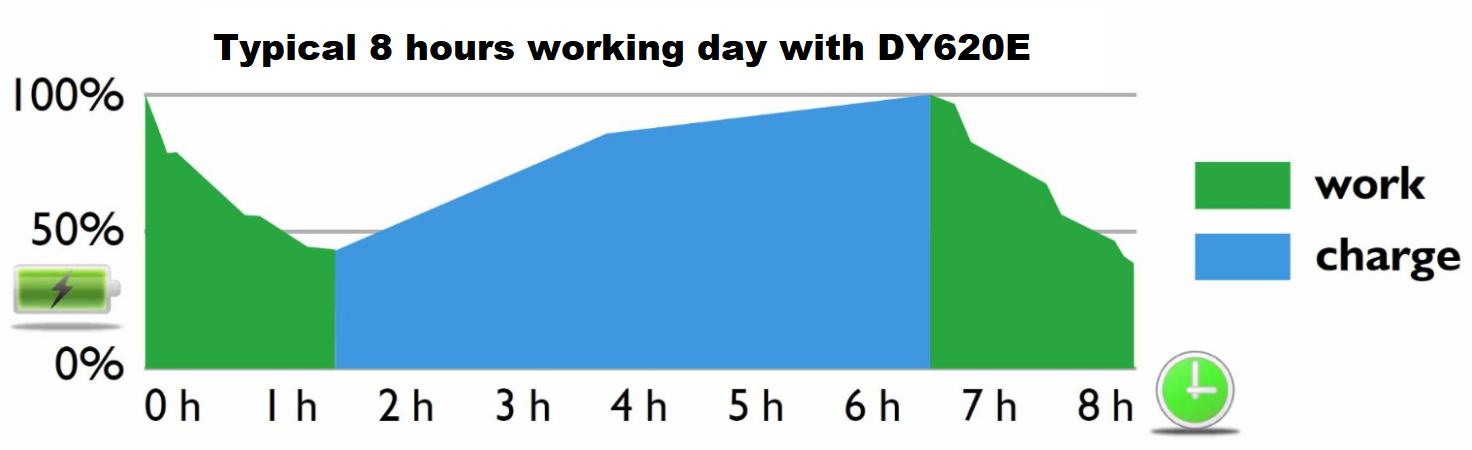 DY620E SpecificationsDY620E Dimensions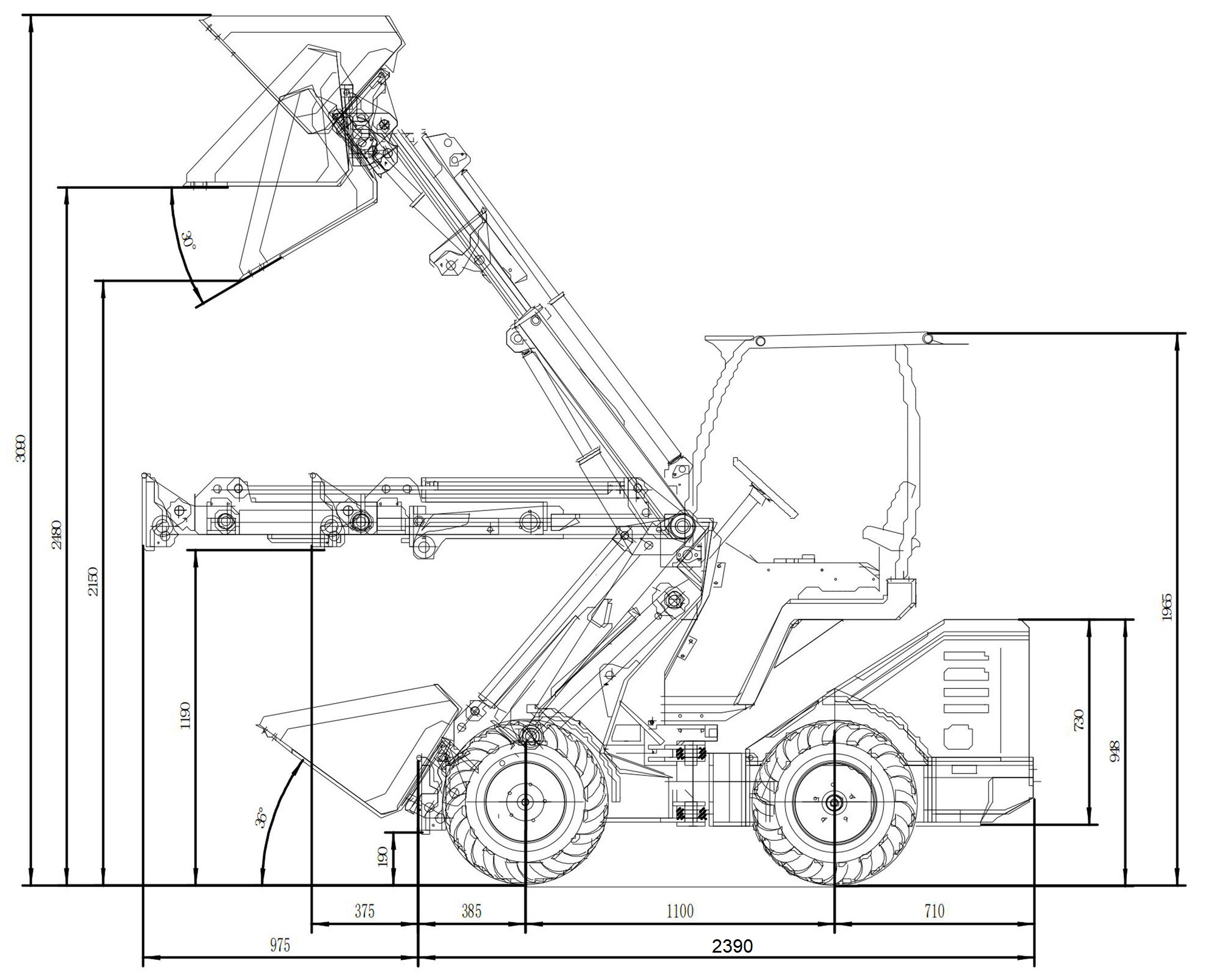 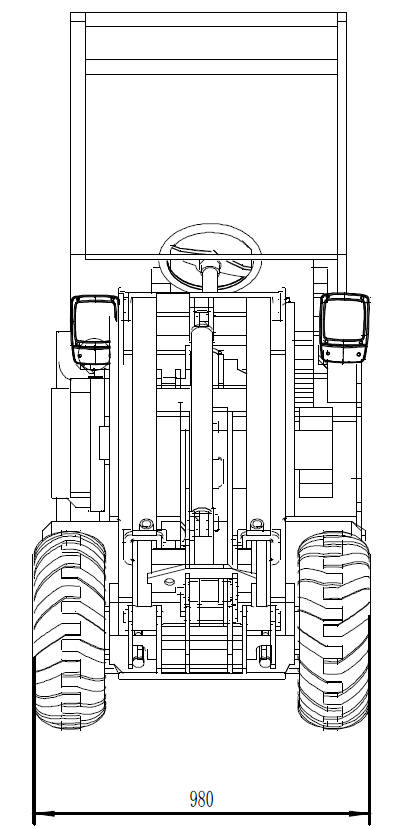 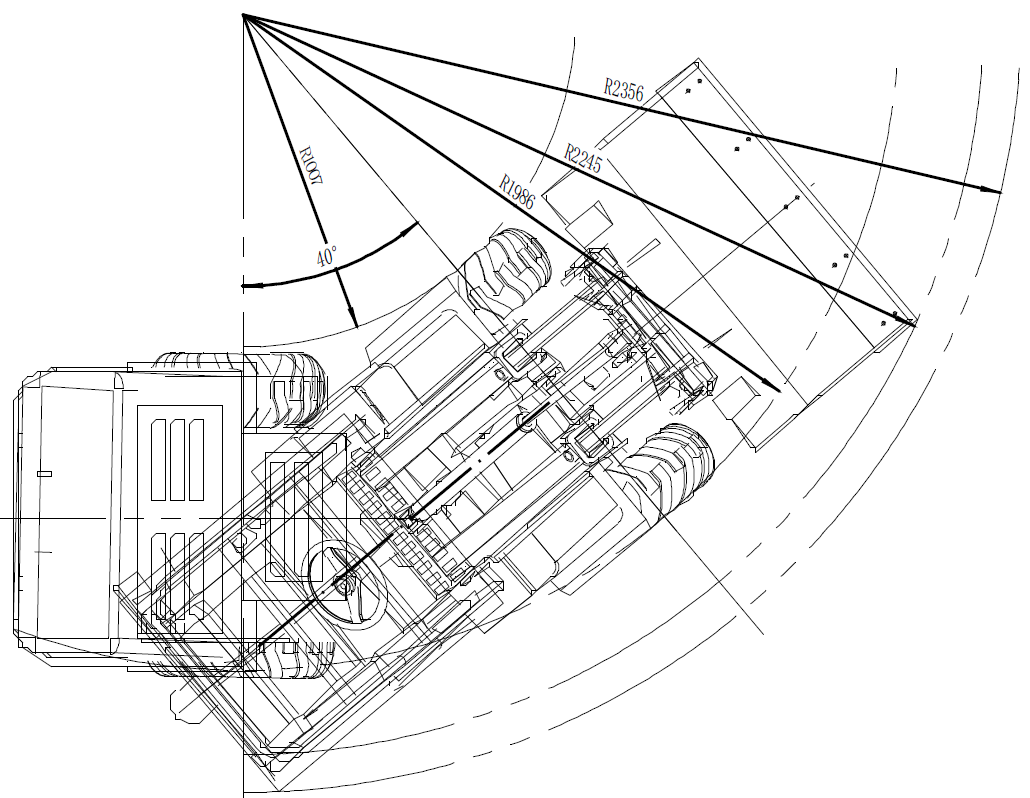 DY620E Optional Cabins:DY620E Optional Tires (23X8.5-12)DY620E Other Options:*The information and images in this document are provided for illustrative purpose only and do no bind the manufacturer, who reserves the right to make modifications at any time without prior warning.REMARKS:1.Payment:30% T/T in advance, 70% T/T against the copy of B/L; Or irrevocable L/C at sight;2.Packing:4 sets in 1*20’GP, 8 sets in 1*40’GP; Or plywood box for 1 set (with additional package costs).3.Price Valid:30 days.4.MOQ:1SET.5.H.S. Code:8429510005.6.Warranty:1 year or 1000 working hours whichever comes first.*2-Way Coupling Connectors:-Convenient and efficient coupling for hydraulic control attachments.-Both the machine end and the attachments end need to install matching connectors.ModelDY620EOverall Dimensions (L*W*H)2390*980*1965mmMax. Reach (Boom Extended)2750mmMax. Reach (Boom Retracted)2220mmRated Loading Capacity500kg-800kgMin. Turning Radius1980mmTurning Angle400Transmission4WD / HydrostaticSpeed8km/hWeight1500 kgStandard Tire23X8.5-12Tire Pressure2.8 barOil Tank Capacity35LWorking Pressure180barWorking Oil Flow30L/minTracking pressure230BarOil Model(mineral oil)L-HL46Battery Lead-acid Battery capacity Battery Capacity12 kWh/300AhPowerElectricAngle of Departure25°Steel Proof CanopyCollapsible Roll Bar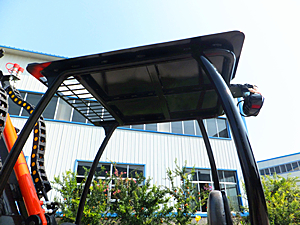 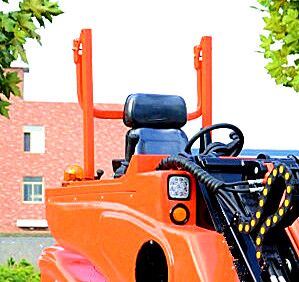 Standard OTR TireTurf Tire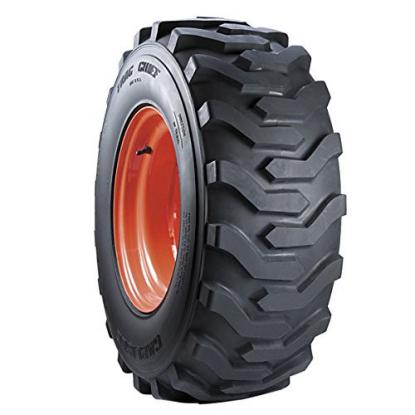 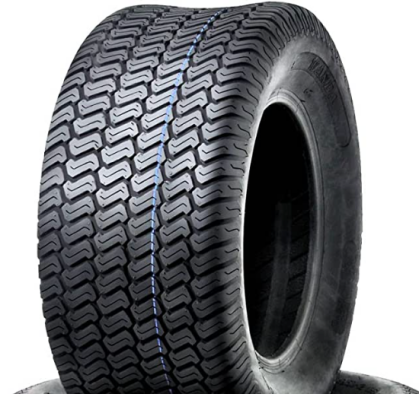 Trailer hook2 Way Multi Coupling Connectors*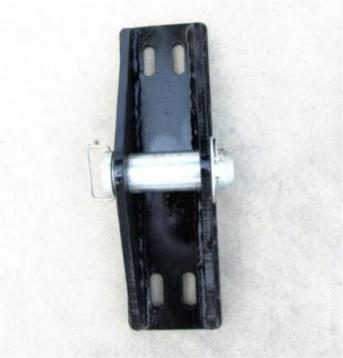 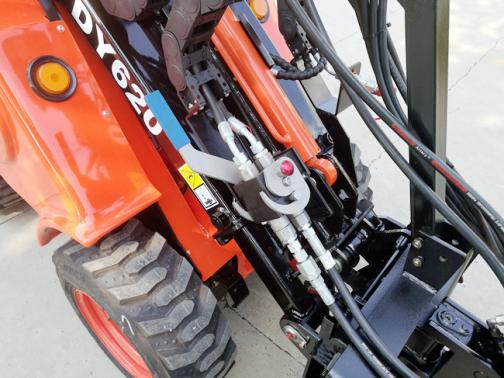 